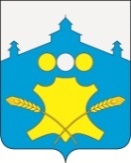 АдминистрацияБольшемурашкинского муниципального районаНижегородской областиПОСТАНОВЛЕНИЕ               01.02.2022г.                                                                                      №  37   О стоимости услуг, предоставляемых согласно гарантированному перечню услуг по погребению           В соответствии с пунктом 3 статьи 9 Федерального закона от 12.01.1996 № 8-ФЗ «О погребении и похоронном деле», письмом Пенсионного фонда Российской Федерации  от 27.01.2022 № 5409 «Об индексации размера стоимости услуг по погребению, предоставляемых согласно гарантированному перечню» услуг по погребению, подлежащей возмещению специализированной службе по вопросам похоронного дела, а также предельного размера социального пособия на погребение,  с 1 февраля 2022  года предельный размер стоимости услуг по погребению, предоставляемых согласно гарантированному перечню услуг по погребению, а также предельный размер социального пособия на погребение составит 6964,68 рублей (с учетом коэффициента увеличения 1,084), учитывая согласование с отделением Пенсионного фонда Российской	 Федерации, Фонда социального страхования Российской Федерации,  администрация Большемурашкинского муниципального района   п о с т а н о в л я е т:     1.Определить стоимость услуг, предоставляемых согласно гарантированному перечню услуг на погребение в размере  6964 рублей 68 копеек (Шесть тысяч девятьсот шестьдесят  четыре рубля 68 копеек) в соответствии с Приложением 1, Приложением 2.     2.Настоящее постановление вступает в силу с 1 февраля 2022 года.          3.Постановление администрации Большемурашкинского муниципального района от 27.01.2021 года № 34 отменить.     4.Управлению делами обеспечить размещение настоящего постановления на официальном сайте администрации Большемурашкинского муниципального района в информационно-телекоммуникационной сети Интернет.         5. Контроль за исполнением настоящего постановления возложить на зам. главы администрации Р.Е. Даранова.Глава местного самоуправления                                                                                                          Н.А.БеляковСОГЛАСОВАНО:Председатель комитета поуправлению экономикой                                                                          Р.Е.ДарановУправляющий делами                                                                              И.Д.СадковаНачальник сектора правовой,организационной, кадровой работыи информационного обеспечения                                                          Г.М.Лазарева                                                                                                                                             Приложение1	             к постановлению администрации                                                                                       Большемурашкинского муниципального района	     от  01.02.2022г. № 37Стоимость услуг, предоставляемых согласно гарантированномуперечню услуг по погребению умерших граждан, имеющих супруга, близких родственников, законного представителя или иного лица, взявшего на себя обязанность осуществить погребение умершего                                                                                                                   Приложение 2	                к постановлению администрации                                                                                        Большемурашкинского муниципального района	     от 01.02.2022г.  № 37Стоимость услуг, предоставляемых согласно гарантированномуперечню услуг по погребению умерших граждан, не имеющих супруга, близких родственников, иных родственников либо законного представителя или при  невозможности осуществить ими погребение, а также умерших граждан, личность которых не установлена  (руб.)№Виды услугСумма (руб.)1Оформление документов, необходимых для погребения02Предоставление  и доставка гроба и других предметов, необходимых для погребения		20503Перевозка тела (останков) умершего на кладбище (в крематорий)		23504Погребение (кремация с последующей выдачей урны с прахом)	2564,68	Итого6964,68  №Виды услугСумма    (руб.)1Оформление документов, необходимых для погребения		 02Облачение тела	 750,003Предоставление гроба и предметов, необходимых для погребения	  1550,004Перевозка умершего на кладбище (в крематорий)	 2326,005Погребение (кремация)	2338,68Итого   6964,68